                                       Centar izvrsnosti za hrvatski jezik 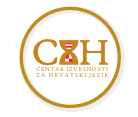 Prijavnica za Centar izvrsnosti za hrvatski jezik za osnovne škole u šk. god. 2019./2020.Ime i prezime polaznika/polaznice: _______________________________OIB polaznika/polaznice: _______________________________________Škola:_____________________________________________ Razred: ___________________________________________E-adresa polaznika/polaznice_________________________________________ E-adresa roditelja/skrbnika:_________________________________________Ime i prezime predmetnog učitelja/učiteljice:______________________________________________Odabir radionice (označite A, B, C, D ili E):A) Radionica s integrativno-korelacijskim sadržajima  - 5. i 6. razred B) Jezična radionica - 7. razred C) Jezična radionica  - 8. razred D) Radionica za književnost - 7. i 8. razred E) Radionica za medijsku kulturu - 7. i 8. razred	                                                                                                         Prijavnicu pošaljite do 23. rujna na e-adresu: natasa.sedlar@skole.hrHvala na suradnji i poticanju učenika na rad u CIH-u!